Fel a Netre, öregem!10 fordulóból álló játékos fejtörő2021. július"Szentpétervár a cárok, a paloták, az orosz irodalom és művészet városa.Egy folyó partján, számos kis szigeten helyezkedik el”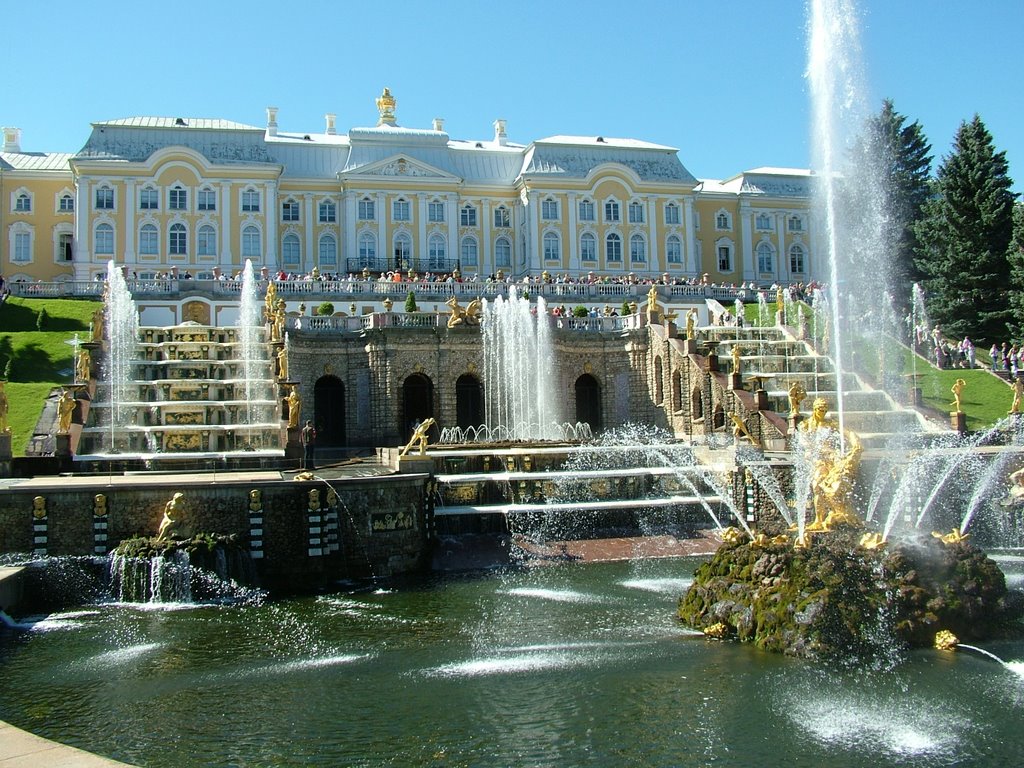 kép forrása: https://mapio.net/images-p/21187122.jpg1. Magyarázza meg a következő jelzőket, hogy miért hívják így is a várost:-Szentpétervár, a Fehér Éjszakák városa-Észak Velencéje-A paloták városa2. Írja le, hogyan alakult ki a mai Szentpétervár város elnevezése!Hány négyzetkilométer a szűken vett város alapterülete?Hány szigeten fekszik ma a város?3. Puskin a következőképpen fogalmazott: „a város gránitba öltözik”. Mit is jelent ez?Ki tervezte az első épületet (erődöt)?Ki volt a város első lakója hivatalosan?4.A városban nagyon sok híd található, pontosan mennyi?Ebből 22-nek különleges funkciója van. Írja le, miért és hogyan működik!Nevezze meg a következő hidakat, amelyeket építési idejük alapján kell felismernie!18871841-4218505. A város híres szülöttjei:Egy sakk nagymester, aki 1937. január 30-án született, és egy 1972-ben vívott játszmája után vált méltán híressé. 1969 és 1972 között a sakk tizedik hivatalos világbajnoka csapatban, hatszoros olimpiai aranyérmes, kétszeres Európa-bajnok. 2003-ban beválasztották a Sakkhírességek Csarnoka tagjai közé. Ki ő?Moszkva, 1799. június 6.-Szentpétervár 1837. február 10. Orosz költő, író, drámaíró, az orosz irodalom fejlődésének meghatározó alakja, aki mindhárom műnemben maradandó alkotásokat hozott létre. A modern orosz irodalmi nyelv megteremtője. Szentpétervárra csak 1826-ban juthatott vissza, amikor az újonnan trónra lépett cár, I. Miklós az udvarába rendelte. Visszatérte után műveit – megjelenésük előtt – személyesen az uralkodó cenzúrázta. Ki ő?Orosz táncosnő (1888-1931) Kivételes tehetségével a cári balettben tűnt fel, s annak rövidesen első táncosnője lett. A Ballets Russes társulatához tartozott, aki „Fokin: A hattyú halála” című koreográfiáját minden idők egyik legnépszerűbb táncszólójává tette. Másik leghíresebb tánca a Bacchanalia volt. Emlékére még egy süteményt is elneveztek róla. Ki ő és milyen néven ismerjük az édességet?6. Filmek„Párizs az 1920-as években: A fiatal Anna amnéziában szenved. Kicsúszott lába alól a talaj, és kétségbeesésében véget akar vetni életének. Az utolsó pillanatban gátolja meg ebben Serge és egy hajdani tábornok, Bounine. Mindkét férfinak feltűnik, hogy Anna mennyire hasonlít a cár eltűnt lányára. Bounine-nek az az ötlete támad, hogy ezt a hasonlóságot kihasználva megpróbálja megkaparintani a cár vagyonát. A lány, aki lassan már maga is elhiszi, hogy valóban ő a cár lánya, eleinte akarat nélkül hagyja, hogy Bounine irányítsa, s még bele is szeret a férfiba. Végül azonban rádöbben, hogy mit is tervez vele, és sikerrel száll szembe a férfi intrikáival.” A film főszereplőnője egy rangos elismerésben részesült ezért az alakításáért. Mi a film címe és mi a főszereplőt alakító filmszínésznő neve?Sean Connery, az egykori 007-es ügynök és a gyönyörű Michelle Pfeiffer James Bond feladatát látja el ebben a lebilincselő kémtörténetben. A hidegháborús korszak utolsó nagyszabású kémakciójába keveredik bele Kátya, amikor egy angol könyvkiadónak, Blairnek gyanútlanul átadja a zseniális orosz tudós fontos katonai információkat tartalmazó kéziratát. A titkosszolgálat londoni irodájából, az Oroszország-házból irányítják a Kékmadár-akciót, amiben Blair a kulcsfigura. De az angol beleszeret Kátyába, és döntenie kell, melyik oldalra áll. Mi az 1990-ben készült film címe?Gothár Péter különleges filmje, a Haggyállógva Vászka.Hogyan kapcsolódik Szentpétervárhoz a film?7. Párosítsa össze az írókat és a könyvcímeket!Derek Wilson: 	Kate Furnival: 	Vladimir Fédorovski: 	Szentpétervár regényeSzentpétervár megálmodójaSzentpétervár ékköve8. Keresem a következő futballcsapatokat:amelyik 2007-ben megnyerte az orosz bajnokságotamelyik 2007/2008-as UEFA kupát megnyerteHogyan kapcsolódik a 2021-es Labdarúgó Európa Bajnoksághoz Szentpétervár?9. Fabergé-tojásokKi, kinek, mikor adományozta az első híres tojást, mit ábrázol?Kinek adományozta az utolsó cár II.Miklós a híres Fabergé tojást? Milyen témája volt az 1900-as évben gyártott meglepetéstojásnak?10.Hány napig állt ostrom alatt Leningrád a történelem legpusztítóbb és legvéresebb ostromaként számon tartott csatában?A források szerint mire keresztelték volna a várost, ha megnyerik az ostromot a németek?A blokád alá vett Leningrádban 1941 decembere folyamán átlagosan hányan vesztették életüket naponta?